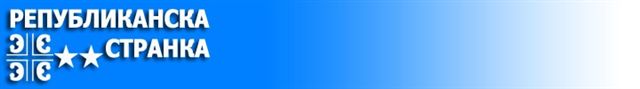 REPUBLIKANSKA STRANKA			STRANPUTICA  PRAVOSUDJABroj: 003/13-53Dana: 26.04.2013 god.JAGODINA			VRHOVNI KASACIONI SUD		-PREDSEDNIK DRAGOMIR MILOJEVIĆ-										BEOGRAD	Poštovani Gospodine	Krivična i materijalna odgovornost sudija utvrdjena je Odredbama Krivičnog  zakonika:  „KRIVIČNA  DELA  PROTIV  SLUŽBENE  DUŽNOSTI“. 	Veliki  deo  teksta  Zakona   o  sudovima   sudijama  i  Pravilnika  o  sudovima  i  sudijama,  koji  se  odnose na  „Službeno pravo“  sudija  i  tužuilaca,   KONTRADIKTORNI  SU   Odredbama  Ustava  Republike  Srbije  i  Krivičnog  zakonika  „KRIVIČNA   DELA   PROTIV   SLUŽBENE  DUŽNOSTI“,  pa su, kao  takvi,  U TIM  DELOVIMA,  neprimenjivi.	Za utvrdjivanje odgovornosti sudija i tužilaca i pokretanje postupaka za njihovo  razrešenje i procesuiranje  nadležan  je  Administrativni odbor Narodne  skupštine – Komisija  za  izbor;  naimenovanje  i  razrešenje  sudija  i  tužilaca u Republici Srbiji, koja ih je i naimenovala na ta radna mesta.	Pravosudje Srbije,  već  duže  vreme, predstavlja  „Koren“  korupcije; stvaranju  mafije  i  bujanju  kriminala  uopšte  i  niko,  protiv  „Izvršilaca“,  ne  pokreće  predkrivični  postupak za razrešenje  i  njihovo  procesuiranje,  kako je to  predvidjeno zakonom,  što  ukazuje na potpuno neobrazovanje  i  korumpiranost  apsoludne  većine  izbranih  lica  u  Parlamentu i Vladi Republike Srbije.	Zakonom o sudovima i sudijama, predvidjeno je da predsednik suda  MORA,  na   SVAKI   ZAHTEV  STRANAKA,  ili po službenoj dužnosti, čim sazna za izvršenu zloupotrebu, neposrednim  saslušanjem  UZETI  izjavu  od  prijavljenog  sudije  ili  predsednika  nižeg  suda, overenu potpisom saslušanog lica, čija je  verodostojnost overena pečatom suda i potisom  predsednika  koji  je  saslušao prijavljenog  i  primerak  iste  ODMAH  dostaviti  stranci,  na dalje postupanje,  a  ako  se  u  izjavi  prijavljenog  lica  stiču  elementi nekog  krivičnog   dela,  predvidjenog  Odredbama Krivičnog zakonika: „Krivična dela protiv službene dužnosti“,  predsednik  MORA  uzetu  izjavu   odmah  dostaviti  Administrativnom odboru Narodne skupštine – Komisiji  za  izbor;  naimenovanje  i  razrešenje 												2.sudija  i  tužilaca u Republici  Srbiji,  radi  odlučivanja  o  razrešenju  i  procesuiranju  izvršioca  krivičnog dela, pod pretnjom  podnošenja  posledica  propuštanja. 	„Visoki  savet  pravosudja“  NIJE   INSTITUCIJA  već  interna  savetodavna  komisija  Ministarstva  pravde,  koja  nema  ni  internu  moć,  te  njene  odluke  i  saveti   nikog   ne  obavezuju.	Visoki  savet  pravosudja  stvoren  je ,  na  zahtev  kriminalaca  iz  Parlamenta  i  Vlade  Republike  Srbije,   radi   manipulacija  i  zloupotreba  u  sprovodjenju  zakona,  radi  pribavljanja  protivpravne  imovinske  koristi  za  njihov  račun  i  zaštite   sudija  i   tužilaca   koji    rade   u   službi   organizovanog   kriminala, pa je zato i doneo  izmednjen tekst  Zakona i Pravilnika o sudovima i sudijama, kontradiktorna Ustavu i Krivičnom zakoniku,  i  nije  ovlašćen  za  učešće  u  izbor  i  razrešenje  sudija  i   tužilaca  u  Republici  Srbiji,  pa  kao  takav  MORA  biti  odmah  ukinut.					-:-	Analogno prednjem, odgovorite  nam  neposredno  i  zvanično,  ne  krijući  se  iza  drugih  lica,  neovlašćena  za  postupanje  po  zahtevu  Republikanske  stranke  -  vaših zamenika i sekretara -,   računajući  da  ćete  tako  izbeći  krivičnu  i  materijalnu odgovornost, što nije moguće:- šta  Predsednik  najvišeg  suda  u Srbiji, koji  kontroliše  rad  i  zakonitost  u radu svih ostalih sudova u Srbiji, misli da uradi-preduzme povodom Zahteva Republikanske stranke Broj:001/13-51, od 28.03.2013 godine;	-šta  predstavlja  reč „PRITUŽBA“,  jer je ta reč NEPOZNATA  u  pravnom sistemu Republike Srbije i u pravosudju ostatka sveta;	-šta   predstavja   reč  „PREDSTAVKA“,  jer  je  ta  reč  NEPOZNATA u pravnom  sistemu  Republike  Srbije  i  u  pravosudju  ostatka sveta  a neprestano ih koristite;	-Zašto po Žalbama na rad suda  i  Zahtevima  stranaka, po provedenom postupku, ne odgovarate REŠENJEM, kako je to zakonom predvidjeno;	-sloboda u radu sudije, po NAMA, je  – „Da sudija  nesmetano  vodi  postupak i na NESUMNJIVO utvrdjeno činjenično stanje PRIMENI ZAKON,  bez  pritiska nadredjenih na pravilnosat odlučivanja“ -  a   šta  po  vama  predstavlja  slobodu  sudije  u  radu;	-u kojoj Odredbi Ustava  ili  Odredbi  Procesnog  pava   u  Republici  Srbiji  stoji – piše -  da  je  sudija  nezavisan  u svom radu, „Slobodan je u zastupanju svog  „SHVATANJA“,  što  znači  da  svaki sudija, za isti postupak i istovetno utvrdjeno činjenično stanje, MOŽE DONOSITI RAZLIČITE  ODLUKE,  čime  se  degradira  pravosudje  u  Srbiji  i  podržava  korupcija;	-zašto  tvrdite  da NISTE nadležni za postupanje po Zahtevu stranaka, koje se  odnose  na  zloupotrebu  u  radu  i  postupanju  sudija, kad je  Članom  9  stav  1  i  2  Opšteg Sudskog poslovnika utvrdjeno:												3. „Nadležnost predsednika suda.......jeste  da,  u postupcima koji su u toku, OTKLANI  nepravilnosti  koje se tiču  odugovlačenja  ili  UTICAJA NA  TOK  I  ISHOD  POSTUPKA“ – nadležnost  za  uklanjanja korupcije;	-ko,  po  vama, bira sudije i tužioce u Republici Srbiji i donosi rešenja o njihovom   naimenovanju – Narodna  skupština  ili  Visoki  savet  pravosudja,  pošto  vaš  zamenik  tvrdi da je za izbor,  naimenovanje  i  razrešenje   sudija nadlažan Visoki savet pravosudja;	-Mi  znamo  da  je  samo jedan  državni  organ  nadležan  za  postupanje po  krivičnim  prijavama  protiv  svih  Lica  zaposlenih  u  državnim organima – Specijalno tužilaštvo za suzbijanje organizovanog kriminala u Beogradu i niko više  a	ko  je  po  vama  nadležan  za  pokreanje  krivičnih  postupaka protiv sudija  i ostalih lica zaposlenih državnim organima, pošto nas  vaš zamenik Jokić upućuje  na  „Nadležne organe koji su ovlašćeni da postpaju po kriičnim prijavama gradjana“,  kompromitujući  na  taj  način  taj  sud,  vas   i pravosudje uopšte.?					-:-	Pored napred navedenog, odgovorite nam:	-šta ćete učiniti povodom VELEIZDAJE Srbije, prodajom Kosova i Metohije   albancima   preko  Generalštaba  NATO   pakta  u  Briselu – Hoćete li  podneti  Zahtev  za proglašenje NEUSTAVNIM  Sporazum postignut izmedju Vlade Republike Srbije  i  Prištine, kojim se pokušava  prodati  i  predati  deo teritorije Srbije albancima  i  izdate  Zahtev  Specijalnom  tužilaštvu  za  suzbijanje  organizovanog  kriminala  za  podizanje optužnice  protiv  veleizdajnika  iz  Vlade  Republike  Srbije  i  Predsednika  Republike  Srbije  jer  samoinicijativnim  nepostupanjem  Ustavnog  suda   Srbije  i  Vašim  nepostupanjem  neposredno  vršite  veleizdaju  Srbije;	-s kojom su to „Državom“  pregovarali  Predsednik Republike Srbije  i   Vlada  Republike  Srbije  i  postigli  sporazum  o  prodaji  dela  teritorije Republike  Srbije  albancima   i 	Možete li Republikanskoj stranci,  otvarajući kartu Evrope,  pokazati  novo  nastalu  državu  „Evopska unija“  iza  čega moraju biti ukinuta kao pravna lica sve članice, navodne, Evropske unije, ukidanje svih njihovih ambasada u Srbiji i svetu  i  otvaranje  samo  jedne ambasade „Ambasada  Evropske  unije“.?	Ukoliko ništa od ovog ne preduzmete, snosićete teške posledice propuštanja a one su katastrofalne.							   	Republikanska stranka									Predsednik								      Vasilije NikolićKontakt: 035-222-873